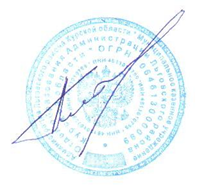 Отдел образования администрации Льговского районаПРИКАЗот 27 декабря 2020 года№ 1-57Об утверждении Плана мероприятий («Дорожной карты») по развитию муниципальной системы оценки качества образования и муниципальных. механизмов управления качеством образования на территории Льговского района на2020 -2025 годы.В соответствии с Указом Президента Российской Федерации от 7 мая 2018 года № 204 «О национальных целях и стратегических задачах развития Российской Федерации на период до 2024 года», с целью организации своевременной и качественной работы по внедрению механизмов оценки качества образованияПРИКАЗЫВАЮ:Утвердить План мероприятий («Дорожную карту») по развитию муниципальной системы оценки качества образования и муниципальных механизмов управления качеством образования на территории Льговского района на 2020-2025 годы, (далее - Дорожная карта).Руководителям муниципальных общеобразовательных организаций разработать и обеспечить реализацию Дорожной карты в установленные сроки.Контроль за исполнением настоящего приказа оставляю за собой.Начальник отдела образованияЛьговского района Курской области                                    Плеханов Ю.Н.Приложение к приказу отдела образования от 27.12.2020 года №229Дорожная картапо развитию муниципальной системы оценки качества образования и муниципальных механизмов управления
качеством образования на территории Льговского  района на 2020-2025 годы№п/пМероприятие (содержание деятельности)СрокиОтветственныеФормирование нормативно-правового обеспечения развития муниципальной системы оценки качестваобразованияФормирование нормативно-правового обеспечения развития муниципальной системы оценки качестваобразованияФормирование нормативно-правового обеспечения развития муниципальной системы оценки качестваобразования1.Утверждение дорожной карты по развитию муниципальной системы оценки качества образования и муниципальных механизмов управления качеством образования в Льговском районедекабрь, 2020 годОтдел образования2.Утверждение муниципальных показателей анализа муниципальных управленческих механизмов.июнь, 2020 годОтдел образования, РМКСистема оценки качества подготовки обучающихсяСистема оценки качества подготовки обучающихсяСистема оценки качества подготовки обучающихся1.Участие в региональных процедурах оценки качества образованияежегодноОтдел образования, РМК, ОО2.Участие образовательных организаций в апробации оценочных процедур национальных и общероссийских исследований качества образованияв соответствии с графиком проведенияРМК, ОО3.Проведение муниципальных оценочных процедур по оценке качества подготовки обучающихсяпо потребностиРМК, 004.Участие образовательных учреждений в международных сопоставительных исследованиях качества образования в соответствии с выборкойв соответствии с графиком проведенияРМК, 005.Участие образовательных учреждений в национальных исследованиях качества образования в составе общероссийской выборкив соответствии с графиком проведения НИКОРМК, 006.Участие образовательных учреждений во Всероссийских проверочных работах в штатном режиме (обязательное участие)ежегодноРМК, 007.Обеспечение выполнения требований информационной безопасности на всех этапах сбора и обработки информации о качестве образованияпостоянноОтдел образования, РМК, 008.Ежегодный доклад «О состоянии системы образования на территории Льговского районаавгуст,ежегодноОтдел образования, РМК9.Подготовка адресных рекомендаций, в том числе для принятия управленческих решении, по результатам комплексного анализа по нескольким процедурам оценки качества образования, в адрес руководителей образовательных организацийежегодноОтдел образования, РМК10.Ежегодный методический анализ результатов ГИА, ВПР. Размещение на сайте отдела образованияежегодноОтдел образования, РМК, 0011.Проведение мониторинга системы оценки качества подготовки обучающихся в образовательных организациях районаежегодноРМК, 0012.Проведение анализа результатов мониторинга системы оценки качества подготовки обучающихся в образовательных организациях районаежегодноРМК13.Подготовка адресных рекомендаций по результатам мониторинга системы оценки качества подготовки обучающихся в образовательных организациях районаежегодноРМКСистема работы со школами с низкими результатами обучения и /или школами, функционирующими в неблагоприятныхсоциальных условияхСистема работы со школами с низкими результатами обучения и /или школами, функционирующими в неблагоприятныхсоциальных условияхСистема работы со школами с низкими результатами обучения и /или школами, функционирующими в неблагоприятныхсоциальных условиях1.Выявление школ с низкими образовательными результатами на основе региональныхпоказателейежегодноРМК, 002.Проведение мониторинга состояния школ с низкими образовательными результатами, в том числе состояния качества образованияежегодноРМК, ОО3.Проведение анализа результатов мониторинга состояния школ с низкими образовательными результатами, в том числе состояния качества образованияежегодноРМК4.Подготовка адресных рекомендаций по результатам анализа (своего и/или внешнего) результатов мониторинга состояния школ с низкими образовательными результатами, в том числе состояния качества образованияежегодноРМК5.Оказание индивидуальной методической помощи педагогам с низкими результатами образовательной деятельностиежегодноРМК6.Научно-методическое сопровождение центра сетевого взаимодействия по повышению качества образования в школах с низкими результатами обучения и в школах, функционирующих в неблагоприятных социальных условияхв течение годаРМКСистема выявления, поддержки и развития способностей и талантов у детей и Система выявления, поддержки и развития способностей и талантов у детей и молодежи1.Утверждение Плана мероприятий по реализации комплекса мер, направленного на выявление и поддержку одаренных детей и молодежи в районесентябрь, ежегодноОтдел образования2.Совершенствование механизма межведомственного взаимодействия по работе с одаренными детьми (образование, культура, спорт, молодежная политика)в течение годаРМК, социальные партнеры, 003.Организация повышения квалификации (профессиональной переподготовки) учителей для работы с одаренными и талантливыми детьмив течение годаРМК, 004.Обновление единой муниципальной базы данных одаренных детей и талантливой молодежимай, декабрь ежегодноОтдел образования, ОО5.Создание единой муниципальной базы данных педагогов, имеющих результаты в обучении и воспитании одаренных обучающихсясентябрь, 2020г.РМК,ОО6.Создание муниципального банка данных актуального педагогического опыта по работе с одаренными детьмисентябрь, 2020г.РМК,007.Организация интеллектуальных и творческих конкурсов, направленных на выявление одаренных детей и талантливой молодежиежегодноРИМК,008.Организация профессиональных конкурсов,направленных на выявление мастерства педагогов, работающих с одаренными и талантливыми детьми и молодежьюежегодноРМК муниципальный центр 9.Мониторинг результативности участия обучающихся в конкурсных мероприятиях муниципального, регионального, федерального, международного уровнейиюнь, ежегодноРМКСистема работы по самоопределению и профессиональной ориентации обучающихсяСистема работы по самоопределению и профессиональной ориентации обучающихсяСистема работы по самоопределению и профессиональной ориентации обучающихсяСистема работы по самоопределению и профессиональной ориентации обучающихся1.Проведение мониторинга развития системы профориентации в образовательных организациях районаапрель, ежегодноРМК, ОО2.Анализ результатов мониторинга развития системы профориентации в образовательных организациях районаежегодноРМК3.Подготовка адресных рекомендаций по результатам анализа итогов мониторинга развития системы профориентации в образовательных организациях районаежегодноРМК4.Организация межведомственного взаимодействия по профессиональной ориентации обучающихсяв течении годаОтдел образования, социальные партнеры, ОО5.Расширение мероприятий, направленных на профориентацию обучающихсяВ течение годаРМК, ОО6.Мониторинг трудоустройства выпускников образовательных организацийсентябрь, ежегодноОтдел образованияСистема объективности процедур оценки качества образования и олимпиад шкСистема объективности процедур оценки качества образования и олимпиад школьников1.Участие в муниципальных мероприятиях (совещания, семинары, вебинары, информационно - методические дни, дискуссионные площадки, круглые столы и др.)ежегодноОтдел образования, РМК, ОО2..Реализация мероприятий по повышению объективности оценки образовательных результатов в образовательных организациях Льговского района по направлениям:1.0беспечение объективности образовательных результатов в рамках конкретной оценочной процедуры в ОО:-обеспечение общественного наблюдения на процедурах оценки качества образования (ВПР, ЕГЭ, ОГЭ, ГВЭ) с соблюдением требований к общественным наблюдателям,привлечение квалифицированных специалистов на всех этапах процедуры (проведение инструктажей и учеб с организаторами, техническими специалистами, экспертами) 2.Выявление ОО с необъективными результатами и профилактическаяработа с выявленными ООВыявление ОО с необъективными результатами оценочной процедуры через анализ результатов процедур:индекс неподтверждения результатов медалистов,индексы необъективности ВПР и ОГЭ,наличие общественного наблюдения в ОО при проведении оценочных процедур.Профилактическая работы с выявленными ОО:анализ признаков необъективности,разработка комплекса мер по устранению причин необъективностиежегодноРМК, ОО3* Формирование у участников образовательных отношений позитивного отношения к объективной оценке образовательных результатов:-реализация в приоритетном порядке программ помощи ОО с низкими результатами, программ помощи учителям, имеющим профессиональные проблемы и дефициты, руководителям ОО, в которых есть проблемы с организацией образовательной деятельности и т.п.;-использование для оценки деятельности педагога результаты, показанные его учениками, только по желанию педагога;-проведение разъяснительной работы с руководителями ОО, педагогами по вопросам повышения объективности оценки образовательных результатов-экспертиза образовательных программ ОО в части системы оценивания, подготовка рекомендации,- проведение учителями и методическими объединениями аналитической экспертной работы с результатами оценочных процедур*5J.Мониторинг системы объективности процедур оценки качества образования и олимпиад школьников образовательных организаций районаежегодноРМК4.Анализ результатов мониторинга системы объективности процедур оценки качества образования и олимпиад школьников образовательных организаций районаежегодноРМК5.Подготовка адресных рекомендаций по результатам анализа итогов мониторинга системы объективности процедур оценки качества образования и олимпиад школьников образовательных организаций районаежегодноРМКСистема мониторинга эффективности руководителей всех образовательных организаций районаСистема мониторинга эффективности руководителей всех образовательных организаций районаСистема мониторинга эффективности руководителей всех образовательных организаций района1.Проведение мониторинга показателей эффективности деятельности руководителей образовательных организацийсентябрь, ежегодноРМК,002.Подготовка адресных рекомендаций по итогам анализа результатов мониторинга показателей эффективности деятельности руководителей образовательных организацийежегодноОтдел образования, РМК3.Принятие управленческих решений по результатам анализа мониторинга показателей эффективности деятельности руководителей образовательных организацийежегодноОтдел образованияСистема мониторинга качества дополнительного профессионального образования педагогических работниковСистема мониторинга качества дополнительного профессионального образования педагогических работниковСистема мониторинга качества дополнительного профессионального образования педагогических работников1.Осуществление мониторинга показателей системы повышения квалификации педагоговсентябрь,2020г.РМК, ОО2.Выявление круга проблем через аналитическую информацию на основе данных муниципальных экспертных комиссий, осуществляющих всесторонний анализ профессиональной деятельности педагогических работников.ежегодноРМК, 003.Проведение анализа результатов мониторинга показателей системы повышения квалификации педагогов.ежегодноРМК, ОО4.Разработка рекомендаций по результатам анализа итогов мониторинга показателей системы повышения квалификации педагоговежегодноРМК5.Оказание помощи в сопровождении педагогов и 00 в межаттестационный периодпостоянноРМК6.Проведение мероприятий с различными категориями специалистов системы образования (руководителями 00, заместителями по УВР) по мониторингу качества повышения квалификации педагоговежегодноРМК,007.Участие педагогов в конкурсном движении муниципального, регионального, всероссийского и международного уровней.ежегоднормк, оо8.Организация повышения квалификации педагогических работников системы образования районав течении всего периодаРМК, 00Система методической работыСистема методической работы1.Утверждение районных методических объединенийсентябрь, ежегодноРМК2.Комплексный мониторинг состояния системы повышения квалификации кадрового состава образовательных организацийежеквартальноРМК, ОО3.Научно-методическое сопровождение методических объединений образовательных организаций районав течении всего периодаРМК4.Развитие муниципальной методической службы поддержки молодых педагогов "Учитель-мастер»"в течении всего периодаРМК,005.Создание в образовательных организациях района системы поддержки молодых педагогов и/или системы наставничествав течении всего периодармк,оо6.Научно-методическое сопровождение инновационной деятельности образовательных организацийв течении всего периодаРМК7.Осуществление мониторинга показателей системы методической работы в соответствии с показателямиежегодноРМК,008.Проведение мероприятий с различными категориями специалистов системы образования (руководители 00, руководители муниципальных методических служб и школьных методических объединений, профессиональных сообществ, педагоги) по организацииметодической работыв течении всего периодаОтдел образования, РМК, ООСистема организации воспитания и социализации обучающихсяСистема организации воспитания и социализации обучающихсяСистема организации воспитания и социализации обучающихся1.Организация повышения квалификации работников по приоритетным направлениям воспитания и социализации обучающихсяв течении всего периодаРМК, 002.Инструктивно-методические совещания о подготовке и проведении праздников, месячников, акцийежегодноРМК3.Методическая помощь 00 в разработке программ по воспитанию и социализации обучающихсяежегодноРМК4.Научно-методическое сопровождение муниципального центра духовно-нравственного воспитания и развития «Благовест»в течении всего периодаРМК5.Организация мероприятий, акций, социальных проектов, имеющих добровольческий характережегодноОтдел образования, РМК, социальные партнеры6.Обеспечение организационно-методической поддержки развития служб медиации в образовательных организациях муниципалитетав течении всего периодаОтдел образования7.Мониторинг муниципальной системы организации воспитания и социализации обучающихся образовательных организаций районаавгуст, ежегодноРМК8.Анализ результатов мониторинга системы организации воспитания и социализации обучающихся образовательных организаций районаежегодноРМК9.Подготовка адресных рекомендаций по результатам анализа итогов мониторинга а системы организации воспитания и социализации обучающихся образовательных организаций районаежегодноРМК